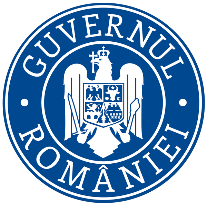                Ministerul Mediului,Apelor și Pădurilor      Agenţia Naţională pentru Protecţia MediuluiNr. ................/………….............Decizia etapei de încadrareProiect    Ca urmare a solicitării de emitere a acordului de mediu adresate de DI LIBERTO GIUSEPPE, cu rezidență în Municipiul București, Sector 2, Bulevardul Carol I, nr. 59, ap.10, prin reprezentant Pleșan Eduard Bogdan, înregistrată la APM Mehedinţi  cu nr. 11726 din 20.09.2023, în baza Legii nr. 292/2018 privind evaluarea impactului anumitor proiecte publice şi private asupra mediului şi a Ordonanţei de urgenţă a Guvernului nr. 57/2007 privind regimul ariilor naturale protejate, conservarea habitatelor naturale, a florei şi faunei sălbatice, aprobată cu modificări şi completări prin Legea nr. 49/2011, cu modificările şi completările ulterioare, autoritatea competentă pentru protecţia mediului APM Mehedinţi  decide, ca urmare a consultărilor desfăşurate în cadrul şedinţei Comisiei de analiză tehnică  din data de 11.12.2024 că proiectul "Împădurirea terenului agricol în suprafață de 7,65 ha, aflat în comuna Burila Mare, județul Mehedinți" finanțat prin “Schema de ajutor de stat - SPRIJIN PENTRU INVESTIȚII ÎN NOI SUPRAFEȚE OCUPATE DE PĂDURI" din P.N.R.R. propus a fi amplasat în extravilanul comunei Burila Mare, Tarlaua 271/3, Parcela P1, număr cadastral 50359, U.A.T. Burila Mare, judeţul Mehedinţi;    - nu se supune evaluării impactului asupra mediului.    Justificarea prezentei decizii:    I. Motivele pe baza cărora s-a stabilit necesitatea neefectuării evaluării impactului asupra mediului sunt următoarele:	1. Caracteristicile proiectului:    a) proiectul se încadrează în prevederile Legii nr.292/2018 privind evaluarea impactului anumitor proiecte publice şi private asupra mediului, anexa nr. 2, pct.1 lit d) – "împădurirea terenurilor pe care nu a existat anterior vegetație forestieră sau defrișare în scopul schimbării destinației terenului"   b) dimensiunea și concepția întregului proiect: proiectul propune împădurirea unui teren cu suprafața totală de 7,65 ha din care suprafața efectivă de împădurit este de 7,65 ha.Terenul este proprietatea titularului în baza Actului de dare în plată – încheiere de autentificare nr. 1291/16.05.2022. Până în prezent, terenul studiat a avut folosință agricolă (arabil), în prezent terenul fiind degradat din cauza factorului eolian, pierzând parțial capacitatea de producție pentru folosințe agricole, iar pentru redarea lor în circuitul productiv fiind necesare lucrări de împădurire  - astfel combătându-se eflația eoliană.În urma analizei realizată de către O.S.P.A. Mehedinți s-a stabilit existența Psamosolului tipic – reprezentat de depozite nisipoase transportate și depuse de vânturi pe o grosime de cel puțin 50 cm caracterizate printr-un conținut scăzut în fracțiuni fine (sub 12%) ceea ce le imprimă o textură grosieră – terenul fiind încadrat în clasa V-a de calitate (conform Studiului Pedologic pentru stabilirea clasei de calitate a terenurilor agricole , realizat de OSPA).Vecinătățile terenului: Nord – drum, Sud – drum, Vest – drum, Est – terenuri proprietate privată.Coordonatele Stereo 70 ale suprafeței propuse pentru împădurire:Accesul la terenul propus pentru împădurire se face pe drumurile de exploatare existente ce sunt limitrofe terenului.Pentru acest proiect s-a obținut Avizul de principiu nr.14735/20.09.2023 emis de Garda Forestieră Râmnicu Valcea.Soluția tehnică pentru împădurire:Prin prezentul proiect au fost inventariate 7,65 ha terenuri degradate pentru folosințe agricole (arabil) stabilindu-se că se va împăduri suprafața efectivă de 7,65 ha.Din analiza factorilor staționali, pentru terenurile care urmează a fi împădurite s-a identificat o singură unitate stațională, respectiv:Tipul de stațiune N.H.2.B – Terenuri plane cu dune joase formate din nisipuri stabile, stațiune cu psamosol.A fost stabilită a singură grupă stațională: Grupa stațională: GS 79 – Dune joase, terenuri plane cu nivelul apei freatice la 0,3-2,0 m, formate din nisipuri stabile, din zona de câmpie și silvostepă.Compoziția de împădurire (de bază): 75Sc25Ml(Gl,Dd)u.a.1 (7,65 ha)Schema de plantare: 2x1mDesimea puieților (Nr. Puieți/ha): 5000/ha – schema de plantare și desimea puieților au fost stabilite conform Normelor tehnice privind compoziții, scheme și tehnologii de regenerare a pădurilor și de împădurire a terenurilor degradate și a Ghidului de bune practici compoziții, scheme și tehnologii de regenerare a pădurilor și de impădurire a terenurilor degradate (OMMAP nr. 2533/2022).Întrucât pot apărea situații neprevăzute – pierderi grupate care să necesite introducerea și a altor specii de puieți forestieri pentru a acoperi cât mai bine variabilitatea condițiilor staționale de pe suprafața terenului, este necesară și prevederea unei compoziții de împădurire alternative acre să poată suplini cu succes compoziția de bază în aceste cazuri, astfel s-a stabilit următoarea compoziție de împădurire alternativă:Compoziția de împădurire alternativă:50Sc25Ml(Dd, Sl)25Lc(Am)Schema de plantare: 2x1mDesimea puieților (Nr. Puieți/ha): 5000/haTerenul propus se află în interiorul ariei naturale protejate – ROSPA0011 Blahnița, ROSAC0306 Jiana.Speciile forestiere propuse sunt conforme Planului de Management integrat al siturilor Blahnița și Jiana, prevederilor amenajamentului silvic al al UP IX Burila din cadrul Ocolului Silvic Vânju Mare, Direcția Silvică Mehedinți.Salcâmul, mălinul, glădița și dudul valorifică cel mai bine condițiile pedostaționale existente.Salcâmul a fost prevăzut a se introduce ca specie majoritară avându-se în vedere capacitatea acestei specii de a stabiliza solul nisipos în timp scurt. Totodată având în vedere creșterea rapidă a acestei specii – producția de oxigen va conduce la imbunătățirea calității aerului.Trecerea la compoziția de împădurire alternativă se va face prin dispoziție de șantier emisă de proiectant, pe perioada de implemantare a aproiectului.Lucrări propuse pentru proiectul de împădurirePregătirea terenului – se realizează prin  arat și discuit.Aratul – tăierea, dislocarea, întoarcerea și sfărâmarea solului cu ajutorul plugului tractat de tractor (suprafața arată să nu prezinte șanțuri sau creste, adâncimea să fie uniformă, brazdele să fie întoarse, adâncimea să fie mai mare de 25 cm).Discuirea – sfărâmarea bulgărilor mari din arătură, mărunțirea brazdelor și nivelarea solului – realizându-se cu grape cu discuri sau freze de sol tractate de tractor (dicuirea se va face pe o adâncime de minim 15 cm).Lucrări de împădurireLucrări de instalare a plantațiilorÎnființarea plantației – săpare șanțuri pentru depozitare puieți, depozitarea puieților în șanț, pichetarea terenului pentru împădurire, transportul puieților prin purtare directă, săparea manuală a gropilor (30x30x30) și plantarea puieților. Este inclus și transportul puieților de la pepinieră la șantierul de împădurit – cu ajutorul mijloacelor de transport acoperite cu prelate pentru protejarea rădăcinilor puieților forestieri.Săparea șanțurilor pentru pentru depozitarea puieților – operațiune de săpare cu unelte manuale – adâncimea șanțurilor este de 40 cm iar lățimea este de 50 cm, astfel încât să se creeze condițiile necesare acoperirii în totalitate a sistemului radicular al puieților forestieri.Depozitarea puieților la șanț-punerea unui strat de pământ pe fundul șanțului-apropierea snopilor de puieți pe distanța medie de 25 m-manipularea snopilor sau a puieților dezlegați pentru așezarea lor în șanț-așezarea snopilor sau puieților în șanț-împrăștierea pământului între rădăcinile puieților-tasarea ușoară a pământului-acoperirea puieților în șanț cu ramuri (frunze)Pichetarea terenului în vederea împăduririlor-confecționarea picheților sau țărușilor, apropierea acestora pe distanța medie de 50 m, orientarea și fixarea sârmei, înfigerea picheților sau țărușilor în sol în dreptul semnelor de pe sârmă, astfel încât să se poată realiza schema de plantare (2x1m)Livrare, manipulare, depozitarea puieților-transportul puieților de la pepinieră la locul de plantare, în condiții specifice astfel încât să se evite vătămarea sau uscarea acestoraTransportul puieților prin purtarea directăScoaterea legăturilor de puieți din depozit (șanț), mocirlirea puieților, formarea sarcinii detransport (minnim 20 kg), transportul sarcinii cu puieți la locul de plantare cu ajutorulgăleților.Plantarea puieților forestieri în teren pregătit-săparea manuală a gropilor cu dimensiunile stabilite (30x30x30)cm conform schemei stabilite, scoaterea pământului la marginea gropii, alegerea pietrelor, rădăcinilor, rizomilor și a altor resturi vegetale, așezarea acestora pe spațiile dintre gropi, culegerea și distrugerea larvelor sau isectelor dăunătoare-plantarea puieților – afânarea solului de pe fundul gropii sau formarea unui mușuroi când se plantează puieți cu înrădăcinarea trasantă, introducerea puietului în groapă, răsfirarea rădăcinilor, tragerea pământului vegetal în groapă până la jumătate din adâncimea acesteia, mișcarea puietului în plan verical și orizontal până intră pamântul printre rădăcini, se aliniază puietul și se face prima bătătorire cu mana sau cu piciorul în funcție de umiditatea solului, se pune pământ în groapă în 1-2 reprize, tasări ale solului până la umplerea gropii, apoi așternere de strat de sol afânat peste pământul bătătorit.Împrejmuirea plantației-împrejmuiri cu gard din 5 rânduri de sârmă ghimpată cu diagonale/plasă de sârmă împletită/plasă de sârmă sudată, pe stâlpi din lemn/din beton/din țeavă metalică plantați la 2,5m.-stâlpii se vor planta în gropi cu dimensiunea de 0,40m(L)x0,40m(l)x0,70m(H) executate manual, se vor umple și compacta gropile, stâlpii vor fi consolidați din 30m în 30 m cu contrafișe din același materil cu stâlpi. Accesul în interiorul împrejmuirii se va face prin porți de acces din scânduri.Stâlpii de la colțurile gardului vor fi consolidați cu două contrafișe pe direcția sârmei. Sârma ghimpată/plasa de sârmă se fixează pe fiecare din stâlpi după întindere utilizând cuie scoabă tip B/sârmă pentru construcții, după caz.Când se folosește sârmă ghimpată, rândurile se fixează în lungul gardului la următoarele distanțe față de nivelul terenului: 15 cm rândul I, 30 cm rândul II, 55 cm rândul III, 90 cm rândul IV și 140 cm rândul V. Diagonalele se fixează de la rândul I la rândul V al stâlpului următor. În cazul folosirii plasei de sârmă, aceasta va avea înălțimea de 1,5m. Accesul în amplasament se va face prin poarta/porțile de acces construite din rigle de cherestea  cu dimensiunea porții de 2,5 m lățime și 1,5 m înălțime.Întreținerea plantației -revizuirea plantației, mobilizare manuală a solului în fâșii pe rândurile de puieți pe 40% din suprafață, mobilizarea solului între rândurile de puieți mecanizat pe 60% din suprafață, completarea puieților lipsă. Lucrările sunt: revizuirea plantațiilor, mobilizarea manuală a solului în fâșii, prășitul solului între rânduri mecanizat pe 60% din suprafață, completarea puieților lipsă la lucrările de împăduriri.Lucrări de întreținere a plantațiilorControlul anual al regenerărilorDeterminarea stării regenerărilor, inventarierea puieților viabili din regenerarea artificială în suprafețele de control de 200 mp (pentru suprafețe mai mari de 5,00 ha) de formă dreptunghiulară, conform normelor tehnice și silvice;suprafețele de control se permanentizează până la închiderea stării de masiv, folosindu-se borne din lemn pentru o ușoară identificare. Controlul regenerărilor se execută anual până la închiderea stării de masiv, în perioada 1 septembrie  -31 decembrie pe etape.Pentru realizarea plantației (folosindu-se compoziția de împădurire de bază) se vor folosi un număr de 40180 bucăți de puieți de salcâm și 13370 bucăți de puieți de mălin/glădiță/dud. Cantitățile amintite includ necesarul pentru înființarea plantației și pentru completarea lipsurilor în anii 2 și 3.c) cumularea cu alte proiecte: nu este cazul;d)utilizarea resurselor naturale, în special a solului, a terenurilor, a apei şi a biodivesităţii: se folosește pământul de pe terenul studiat, combustibili  pentru utilaje, uleiuri, lemn, sârmă ghimpată, etc. achiziționate de la firme autorizate;e)cantitate și tipurile de deșeuri generate/gestionate: - proiectul va genera deşeuri  fără caracter periculos  în etapa de execuţie, deşeuri menajere.f) poluarea și alte efecte negative: AER: pe perioada execuţiei lucrărilor, sursele de poluare a aerului atmosferic sunt reprezentate de:transport puieți/utilaje, unelte/muncitori – generează emisii slabe de praf în atmosferă – emisii specifice arderilor motoarelor cu combustie internă;pe perioada de funcţionare – nu este cazul.APĂ:pe perioada execuției sursele de poluare ale emisarului/pânzei freatice pot fi poluări accidentale cu produse petroliere sau uleiuri minerale provenite de la utilajele de execuție;pe perioada de funcţionare – poluări accidentale în cazul execuției tratamentelor fitosanitare de întreținere;SOL: în timpul perioadei de execuţie, solul ar putea fi poluat fie local, fie pe zone restrânse cu poluanţi de natura produselor petroliere sau uleiurilor minerale provenite de la utilajele de execuţie;pe perioada de funcţionare – pesticide/insecticide clasice pentru combaterea dăunătorilor în cazul apariției acestora;ZGOMOT:zgomotul și alte surse de disconfort pot apărea de la utilaje doar în timpul executării proiectului;g)riscurile de accidente majore și/sau dezastre relevante pentru proiectul în cauză, inclusiv cele cauzate de schimbările climatice conform informațiilor științifice: nu este cazul. Datorită dimensiunilor proiectului nu se vor degaja cantități notabile de gaze cu efect de seră;h)riscurile pentru sănătatea umană: la faza de implementare a proiectului nu sunt identificate riscuri pentru sănătatea umană, conform punctului de vedre exprimat de online în data de 06.12.2023 de Direcția de Sănătate Publică Mehedinți – proiectul urmând a fi amplasat în extravilanul comunei Burila Mare. 2.Amplasarea proiectului:utilizarea actuală și aprobată a terenurilor: terenul pe care se va implementa proiectul este dobândit de titular în baza Actului de dare în plată – încheiere de autentificare nr. 1291/16.05.2022;bogăția, disponibilitatea, calitatea și capacitatea de regenerare relative ale resurselor naturale (inclusiv solul, terenurile, apa și biodiversitatea) din zonă și din subteranul acesteia –   proiectul va utiliza în cantităţi limitate - combustibili  pentru utilaje,  pământ,  apă,  etc. - în etapa de realizare a proiectului;capacitatea de absorbţie a mediului natural: 1.zone umede, zone riverane, guri ale râurilor: nu este cazul;2.zone costiere și mediul marin: nu este cazul;3.zonele montane și forestiere: nu este cazul;4.arii naturale protejate de interes național, comunitar, internațional: amplasamentul pe care urmează să se realizeze proiectul se află situat în ariile naturale protejate ROSPA0011 Blahnița și ROSAC0306 Jiana;5.zone clasificate sau protejate conform legislațieiîn vigoare: nu este cazul;6.zonele în care au existat deja cazuri de nerespectare a standardelor de calitate a mediului prevăzute de legislația națională și la nivelul Uniunii Europene și relevante pentru proiect sau în care se consideră că există astfel de cazuri: nu este cazul.7.zonele cu o densitate mare a populației: lucrările se vor realiza în extravilanul comunei Burila Mare – cea mai apropiată așezare umană se regăsește la aproximativ 2 km;8.peisajele și situri importante din punct de vedere istoric, cultural sau arheologic:conform punctului de vedere emis online în data de 08.01.2024 emis de DirecţiaJudețeană pentru Cultură Mehedinţi – nu  este necesară procedura de avizare. 3.Tipurile și caracteristicile impactului potențial:importanța și extinderea spațială a impactului: proiectul va avea impact local, numai în zona de lucru, şi numai în perioada de execuție ;natura impactului: la faza de execuție sursele de poluare vor avea un impact minor asupra aerului din cauza emisiilor de particule în suspensie, operaţiunile de realizare a proiectului, emisii de poluanți specifici gazelor de eșapament rezultate de la utilajele și de la vehiculele pentru transportul materialelor, de asemenea la faza de execuție a proiectului, impactul asupra factorului de mediu sol/subsol şi apă - va fi unul nesemnificativ eventuale poluări accidentale ale solului cu produse petroliere provenite de la utilaje, stocarea necontrolată a deșeurilor,a materiilor prime, etc;la implementarea proiectului sursele potențiale de zgomot sunt lucrările propriuzise de realizare a proiectului, transportul materialelor;natura transfrontieră a impactului – nu este cazul;intensitatea şi complexitatea impactului – în faza de realizare a proiectului, impactul este nesemnificativ în cazul în care se respectă toate condiţiile de realizare ale acestuia;probabilitatea impactului – redusă, atât pe perioada de execuţie cât şi în perioada de funcţionare dacă se respectă condițiile din prezentul acord ;debutul, durata, frecvenţa şi reversibilitatea preconizate ale impactului – durata aproximativă a implementării proiectului și implicit a impactului asupra mediului este evaluată la 4 ani  pentru înființarea și întreținerea plantației până la închiderea stării de masiv;cumularea impactului cu impactul altor proiecte existente și/sau aprobate: nu este cazul  - în zonă existând deja perdele forestiere;posibilitatea de reducere efectivă a impactului: se vor respecta condiţiile de realizare impuse prin prezentul act.observații din partea publicului: pe perioada parcurgerii etapei de încadrare nu au fost observații din partea publicului (au fost publicate anunțuri – anunț de solicitare acord de mediu -în ziarul Anunț de Mediu (05.12.2023), anunț solicitare acord de mediu - la sediul Primăriei Burila Mare (nr. 4597 din 05.12.2023), anunț pentru luarea deciziei etapei de încadrare – în publicația Ziarul Anunț de Mediu din 12.01.2024, anunț  pentru luarea deciziei etapei de încadrare – la sediul Primăriei Burila Mare cu nr. 129/12.01.2024 și pe site-ul Agenției pentru Protecția Mediului Mehedinți- anunt solicitare acord de mediu și memoriu titular – postat în data de 04.12.2023 și anunț luarea deciziei etapei de încadrare și draftul deciziei etapei de încadrare – postat în data de 15.01.2024.II. Motivele pe baza cărora s-a stabilit necesitatea neefectuării evaluării adecvate sunt următoarele:- proiectul  intră sub incidenţa art.28 din O.U.G. nr.57/2007 privind regimul ariilor naturale protejate, conservarea habitatelor naturale, a florei şi faunei sălbatice, aprobată prin Legea nr.49/2011, cu modificările şi completările ulterioare, conform punctului de vedere nr. 459/21.09.2023 al Biroului Calitatea Factorilor de Mediu – proiectul propus urmând a se realiza în ariile naturale protejate – ROSPA0011Blahnița și ROSAC0306 Jiana. În urma analizării Memoriului de prezentatre – nu este necesară continuarea procedurii de evaluare adecvată deoarece: prin implementarea proiectului nu se reduce suprafața habitatelor de reproducere, hrănire, odihnă ale speciilor, nu au loc alterări/degradări privind deteriorarea calității habitatului, care să conducă la o abundență redusă a speciilor caracteristice sau la modificarea structurii biocenozei (componența speciilor), ale speciilor pentru cere ROSPA0011 Blahnița și ROSAC0306 Jiana, au fost declarate.Prin implementarea proiectului nu au loc perturbări prin schimbarea condițiilor de mediu existente: strămutări ale exemplarelor speciilor, modificări comportamentale ale speciilor pentru care ROSPA0011 Blahnița și ROSAC0306 Jiana, au fost declarate și nu au loc fragmentări prin creearea de bariere fizice sau comportamentale în habitatele conectate din punct de vedere fizic sau functional sau prin împărțirea acestora in fragmente mici și mai izolate ale speciilor.Prin implementarea proiectului nu au loc alte impacturi indirecte prin modificarea indirectă a calității mediului ale speciilor pentru care ROSPA0011 Blahnița și ROSAC0306 Jiana, au fost declarate și nu au fost identificate incertitudini.În urma parcurgerii Memoriului de prezentare - s-a emis online în data de 04.12.2023 - punctul de vedere al administratorului ariei naturale protejate - Agenția Națională pentru Arii Naturale Protejate – Serviciul Teritorial Mehedinți prin care se exprimă opinia că proiectul propus poate avea un impact negativ asupra speciilor și habitatelor pentru protejarea cărora au fost declarate ariile natural protejate ROSPA0011 Blahnița și ROSAC 0306 Jiana, dar prin măsurile asumate de către titular și prin respectarea condițiilor impuse în actele de reglementare, respectivul impact poate fi redus sufficient, astfel încât speciile criteriu să nu fie afectate și habitatele sa nu fie fragmentate. Pentru proiect s-a obținut avizul nr. 28/S.T. MH/11.07.2023 al  administratorului ariei natural protejate - Agenția Națională pentru Arii Naturale Protejate – Serviciul Teritorial Mehedinți III. Motivele pe baza cărora s-a stabilit necesitatea neefectuării evaluării impactului asupra corpurilor de apă – pentru acest proiect s-a obţinut un punct de vedere de la A.N.A.R.-S.G.A. Mehedinți transmis online în data de 22.12.2023 – nu intră sub incidența art. 48 și 54 din Legea apelor nr. 107/1996 cu modificările și completările ulterioare.Realizarea acestui proiect se va face cu respectarea următoarelor condiții :a). pentru factorul de mediu apă:-în perioada de execuţie a proiectului se va delimita foarte bine zona de lucru şi se va evita ocuparea, suplimentarea sau lărgirea frontului de lucru în afara amplasamentului;- pentru personalul care va realiza proiectul - apa potabilă va fi  procurată din surse controlate iar grupul sanitar (toaletă ecologică) se va vidanja numai cu firme autorizate;- lucrările se vor executa numai pe terenuri reglementate din punct de vedere juridic;- nu vor fi evacuări de ape uzate în corpurile de apă;- pe amplasament se vor regăsi substanțe absorbante destinate poluărilor accidentale;- se vor amenaja corespunzător organizările de șantier - spațiile de depozitare materii prime/materiale/unelte/parcare utilaje;b). pentru factorul de mediu aer:-la implementarea proiectului se vor folosi utilaje periodic verificate tehnic, de generație recentă, dotate  cu sisteme catalitice de reducere a poluanților;-transportul de materiale se va face pe trasee optime;-reducerea vitezei de circulație; -măsuri pentru reducerea emisiilor de noxe toxice prin: menținerea utilajelor și mijloacelor de transport în stare tehnică corespunzătoare,  impunerea de restricții de viteză pentru mijloacele de transport;-pentru realizarea investiției se vor utiliza doar căile de acces existente iar transportul      materialelor se va face respectându-se graficul de lucrări în sensul limitării traseului şi programului de lucru în scopul evitării creeării de  disconfort de orice fel locuitorilor din zonă și speciilor pentru acre au fost desemnate ariile naturale protejate ROSPA0011 Blahnița și ROSAC0306 Jiana;c). pentru factorul de mediu sol:-în perioada de execuție a investiției pot apărea accidental poluări ale solului prin pierderea de carburanți, uleiuri/combustibili de la utilajele folosite, fapt pentru care se vor lua măsuri de asigurare a substanțelor absorbante pe amplasament; orice schimb de ulei/piese/reparaţii în incinta amplasamentului este interzisă – aceste operaţiuni – în cazul în care se impun - se vor realiza doar în locuri special amenajate la societăţile autorizate în acest sens; alimentarea utilajelor se va face pe cât posibil în stațiile autorizate de distribuție carburanți, în caz contrar se va amenaja un loc special impermeabilizat și se vor folosi cisterne/recipienți etanși în vederea evitării poluării solului cu carburanți;-după terminarea lucrărilor suprafața ocupată – va fi adusă la starea iniţială; -se vor respecta Fișele tehnice de securitate ale tuturor substanțelor necesare pentru efectuarea de tratamente ce se impun în vederea întreținerii suprafeței împădurite;d).pentru factorul de mediu zgomot: -investiția se va realiza doar in timpul zilei fără a se creea disconfort fonic  populației și cu respectarea programului de odihnă al acesteia; se vor folosi doar căile de acces existente iar tonajul utilajelor se va adapta tipului de drum folosit;e). gospodărirea deșeurilor rezultate pe amplasament:-deşeurile menajere vor fi depozitate controlat, în locuri bine stabilite şi amenajate corespunzător prevederilor în vigoare şi a unei depozitări temporare în pubele destinate fiecărui tip de deşeu în parte.-deşeurile menajere vor fi preluate de către un operator de salubritate zonală, autorizat pentru activităţi precum colectarea, sortarea, transportul şi depozitarea deşeurilor menajere/reciclabile – până la predarea acestora către operator se vor amenaja locuri speciale pentru depozitarea temporară a acestora;-este interzisă depunerea şi acumularea de deşeuri menajere în locuri neconforme şi necontrolat; nu se vor creea stocuri de deșeuri în vederea evitării creeării oricărui fel de  disconfort speciilor pentru care au fost desemnate ariile naturale protejate  ; - deșeurile rezultate din curățarea amplasamentului se vor depozita temporar pe categorii deșeuri și se vor preda numai societăților autorizate (este interzisă arderea resturilor vegetale având în vedere existența vegetației forestiere din zonele învecinate);- în cazul în care se impun tratamente în vederea întreținerii suprafeței împădurite, ambalajele substanțelor se vor preda furnizorului sau unei societăți autorizate pentru preluarea acestui tip de ambalaj;-după executarea lucrărilor de investiţii amplasamentul fi adus la starea iniţială; este interzis să se abandoneze orice tip de deşeu (menajer şi din construcţie)/materii prime/auxiliare/pământ poluat etc. pe amplasament sau în vecinatatea acestuia după executarea lucrărilor.f).biodiversitate:  - se vor respecta prevederile Planului de management al ariei naturale protejate ROSAC0299 Dunărea la Gârla Mare- Maglavit aprobat prin O.M.M.A.P. nr.1220/2016;- respectarea măsurilor propuse  în "Memoriul de prezentare" în vederea prevenirii și diminuării impactului asupra speciilor ce constituie obiectivele de conservare ale ariei naturale protejate ROSAC0299 Dunărea la Gârla Mare- Maglavit;- titularul proiectului trebuie să respecte art.33 alin.(1) și (2) din O.U.G. nr.57/2007 aprobată cu modificări și completări prin Legea nr.49/2011, cu modificările și completările ulterioare;- gestionarea deșeurilor tehnologice și a celor menajere se va realiza conform legislației în vigoare, respectiv O.U.G nr. 92/2021 privind regimul deșeurilor, cu modificările și completările ulterioare;- echipele de lucrători vor fi instruite cu privire la existența ariei naturale protejate ROSAC0299 Dunărea la Gârla Mare- Maglavit în zona de derulare a proiectului, cu precădere asupra măsurilor și responsabilităților ce le revin privind protecția acesteia;- respectarea prevederilor legale în domeniul protecției factorilor de mediu pentru toate lucrările executate în cadrul proiectului implementat;- în cazul producerii accidentale a unui prejudiciu ce afectează obiectivele de conservare pentru care a fost desemnată aria naturală protejată ROSAC0299 Dunărea la Gârla Mare- Maglavit ,  se va anunța în cel mai scurt timp administratorul – A.N.A.N.P. – Serviciul Teritorial Mehedinți, în vederea stabilirii măsurilor de remediere ce vor fi puse în aplicare de cel care a produs prejudiciul;- utilizarea căilor de acces existente și evitarea, pe cât posibil, realizării unor noi căi de acces;- se vor folosi utilaje și mijloace de transport cu motoare performante, dotate cu atenuatoare de zgomot și capotaje în vederea încadrării în nivelul de zgomot admis, respectiv limitarea, pe cât posibil, a activităților generatoare de poluare fonică;- pentru evitarea poluării aerului cu praf, în timpul perioadelor uscate ale anului, se va efectua umectarea drumurilor neasfaltate folosite pentru deplasarea utilajelor și a tuturor mijloacelor de transport, iar circulația pe aceste drumuri se va face cu viteză redusă;- sunt interzise schimbările de lubrifianți și reparațiile utilajelor și ale mijloacelor de transport utilizate în procesul tehnologic, pe perimetrul amplasamentului proiectului și în interiorul sitului;- pentru a preveni poluările accidentale reprezentate de scurgeri ale combustibilului/uleiurilor și infiltrarea acestora în sol, titularul proiectului se va asigura că toate utilajele se vor menține în bună stare de funcționare, având toate inspecțiile tehnice periodice efectuate, de asemenea, personalul care deservește utilajele de pe amplasament va fi instruit să supravegheze funcționarea acestora și să ia măsurile necesare pentru a evita poluarea mediului în caz de avarie a acestora;- întrucât teritoriul studiat se află în imediata vecinătate a habitatului 92AO, se vor introduce speciile de Salcie albă și Plop alb întrucât fac parte din speciile caracteristice tipului de habitat și valorifică/fructifică cel mai bine condițile pedostaționale existente;- se vor planta puieți forestieri care respectă STAS SR 9503:2004 în ceea ce privește dimensiunile și condițiile de accesibilitate ale speciilor salcie albă și plop alb iar în zonele depresionare se recomandă plantarea doar a puieților forestieri de salcie albă care să aibă peste 2 m lungime începând de la colet spre vârf (cu încadrarea în prevederile STASului menționat) astfel încât să fie asigurată condiția rămânerii de porțiuni din tulpină/coronament deasupra nivelului maxim al apelor stagnante (deasupra nivelului hidrologic), fapt ce mărește rezistența speciei la acest fenomen pentru perioade mai mari de timp;- salcia albă se va introduce grupat în zonele care prezintă fenomenul de aport freatic mai accentuat (90%) iar plopul alb tot grupat, dar în zonele în care acesta este mai puțin pregnant, în special pe grindurile înguste ce prezintă o anumită diferență de nivel față de zonele unde se introduce salcia (1-2 m). Pe zonele cu un aport freatic mai redus se vor introduce și speciile de frasin, jugastru, nuc negru și mălin prevăzute în compoziția alternativă;- prin proiectul tehnic de împădurire nu s-a prevăzut utilizarea de substanţe pentru combaterea dăunătorilor. În cazul în care, pe parcursul dezvoltării plantației forestiere, se constată apariția unor dăunători care necesită aplicarea unor tratamente de combatare a dăunătorilor specifici, proiectantul și A.N.A.N.P. – Serviciul Teritorial Mehedinți vor fi notificați de beneficiar și vor analiza posibilitatea execuției unor lucrări suplimentare, cu mențiunea că substanțele prevăzute a fi utilizate vor fi în mod obligatoriu de natură ecologică biodegradabile, fiind interzisă utilizarea oricăror substanțe chimice (pesticide sau insecticide clasice) pentru a nu fi afectat mediul înconjurător prin efect secundar advers iar contravaloarea lucrărilor suplimentare va fi suportată din fonduri proprii ale beneficiarului proiectului. Recipientele acestor substanțe chimice vor fi returnate furnizorului imediat după aplicare;Prezenta decizie este valabilă pe toată perioada de realizare a proiectului, iar în situaţia în care intervin elemente noi, necunoscute la data emiterii prezentei decizii, sau se modifică condiţiile care au stat la baza emiterii acesteia, titularul proiectului are obligaţia de a notifica autoritatea competentă emitentă.La finalizarea lucrărilor se va notifica Agenţia pentru Protecţia Mediului Mehedinţi - în vederea verificarii realizarii proiectului în conformitate cu cerinţele legale şi cu condiţiile din prezentul act şi intocmirii procesului verbal de constatare a respectării tuturor condiţiilor impuse, proces-verbal care va face parte din procesul-verbal de recepţie la terminarea lucrărilor.    Orice persoană care face parte din publicul interesat şi care se consideră vătămată într-un drept al său ori într-un interes legitim se poate adresa instanţei de contencios administrativ competente pentru a ataca, din punct de vedere procedural sau substanţial, actele, deciziile ori omisiunile autorităţii publice competente care fac obiectul participării publicului, inclusiv aprobarea de dezvoltare, potrivit prevederilor Legii contenciosului administrativ nr. 554/2004, cu modificările şi completările ulterioare.    Se poate adresa instanţei de contencios administrativ competente şi orice organizaţie neguvernamentală care îndeplineşte condiţiile prevăzute la art. 2 din Legea nr. 292/2018 privind evaluarea impactului anumitor proiecte publice şi private asupra mediului, considerându-se că acestea sunt vătămate într-un drept al lor sau într-un interes legitim.    Actele sau omisiunile autorităţii publice competente care fac obiectul participării publicului se atacă în instanţă odată cu decizia etapei de încadrare, cu acordul de mediu ori, după caz, cu decizia de respingere a solicitării de emitere a acordului de mediu, respectiv cu aprobarea de dezvoltare sau, după caz, cu decizia de respingere a solicitării aprobării de dezvoltare.    Înainte de a se adresa instanţei de contencios administrativ competente, persoanele prevăzute la art. 21 din Legea nr.292/2018 privind evaluarea impactului anumitor proiecte publice şi private asupra mediului au obligaţia să solicite autorităţii publice emitente a deciziei prevăzute la art. 21 alin. (3) sau autorităţii ierarhic superioare revocarea, în tot sau în parte, a respectivei decizii. Solicitarea trebuie înregistrată în termen de 30 de zile de la data aducerii la cunoştinţa publicului a deciziei.    Autoritatea publică emitentă are obligaţia de a răspunde la plângerea prealabilă prevăzută la art. 22 alin. (1) în termen de 30 de zile de la data înregistrării acesteia la acea autoritate.    Procedura de soluţionare a plângerii prealabile prevăzută la art. 22 alin. (1) este gratuită şi trebuie să fie echitabilă, rapidă şi corectă.    Prezenta decizie poate fi contestată în conformitate cu prevederile Legii nr. 292/2018 privind evaluarea impactului anumitor proiecte publice şi private asupra mediului şi ale Legii nr. 554/2004, cu modificările şi completările ulterioare.Director Executiv,				          Dragoș Nicolae TARNIȚĂŞef serviciu A.A.A.,                                   			Şef birou C.F.M.,             Claudia LOHON      					  Magda DUMBRĂVEANU             Întocmit ,                                                               	             Amalia EPURAN					                      Agenţia pentru Protecţia Mediului MehedinţiNr.punctE (m)N (m)Nr. cadastruTarla, ParcelăUAT/Județ1.304463.803331832.50250359T271/3, P1Burila Mare, jud. Mehedinți2.304688.064331717.34350359T271/3, P1Burila Mare, jud. Mehedinți3.304548.862331435.85050359T271/3, P1Burila Mare, jud. Mehedinți4.304518.376331454.21850359T271/3, P1Burila Mare, jud. Mehedinți5.304475.446331477.39850359T271/3, P1Burila Mare, jud. Mehedinți6.304460.977331483.18350359T271/3, P1Burila Mare, jud. Mehedinți7.304444.747331487.32750359T271/3, P1Burila Mare, jud. Mehedinți8.304422.044331496.16550359T271/3, P1Burila Mare, jud. Mehedinți9.304393.287331506.02950359T271/3, P1Burila Mare, jud. Mehedinți10.304352.081331524.99950359T271/3, P1Burila Mare, jud. Mehedinți11.304333.256331529.34150359T271/3, P1Burila Mare, jud. Mehedinți12.304350.633331540.55850359T271/3, P1Burila Mare, jud. Mehedinți13.304361.688331555.81550359T271/3, P1Burila Mare, jud. Mehedinți14.304371.462331573.54550359T271/3, P1Burila Mare, jud. Mehedinți15.304381.573331598.27350359T271/3, P1Burila Mare, jud. Mehedinți16.304387.662331627.74150359T271/3, P1Burila Mare, jud. Mehedinți17.304373.706331634.83850359T271/3, P1Burila Mare, jud. Mehedinți18.304417.454331734.61150359T271/3, P1Burila Mare, jud. Mehedinți19.304434.763331770.28950359T271/3, P1Burila Mare, jud. Mehedinți20.304445.713331797.03650359T271/3, P1Burila Mare, jud. Mehedinți21.304451.373331815.52850359T271/3, P1Burila Mare, jud. Mehedinți22.304455.565331824.48450359T271/3, P1Burila Mare, jud. MehedințiUnitatea amenajistică (Suprafața -ha)Compoziția de regenerare/Tehnologia de împădurire și completăriAnulAnulAnulAnulUnitatea amenajistică (Suprafața -ha)Compoziția de regenerare/Tehnologia de împădurire și completăriIIIIIIIV012345u.a.1 (S=7,65 ha)75Sc25Ml(Gl, Dd)-formula alternativă50Sc25Ml(Dd, Sl)25Lc(Am)38250 buc. puieți11475 buc. puieți3825 buc. puiețiu.a.1 (S=7,65 ha)Schema de plantare (2x1)mu.a.1 (S=7,65 ha)Număr de puieți la ha: 5000u.a.1 (S=7,65 ha)Plantarea în gropi (30x30x30)cmToamna/primăvaraToamnaToamnaUnitatea amenajistică (Suprafața -ha)Compoziția de regenerare/Tehnologia de împădurire și completăriAnulAnulAnulAnulUnitatea amenajistică (Suprafața -ha)Compoziția de regenerare/Tehnologia de împădurire și completăriIIIIIIIV012345u.a.1 (S=7,65 ha)75Sc25Ml(Gl, Dd)-formula alternativă50Sc25Ml(Dd, Sl)25Lc(Am)38250 buc. puieți11475 buc. puieți3825 buc. puiețiu.a.1 (S=7,65 ha)Schema de plantare (2x1)mu.a.1 (S=7,65 ha)Număr de puieți la ha: 5000u.a.1 (S=7,65 ha)Retezarea tulpinii---u.a.1 (S=7,65 ha)Întrețineri: mobilizare manuală și mecanizată2211u.a.1 (S=7,65 ha)Completări30%10%-